ХЕРСОНСЬКИЙ ДЕРЖАВНИЙ АГРАРНО-ЕКОНОМІЧНИЙ УНІВЕРСИТЕТ АНКЕТА АБІТУРІЄНТАХДАЕУ у соціальних мережах:    @ksaeu_university   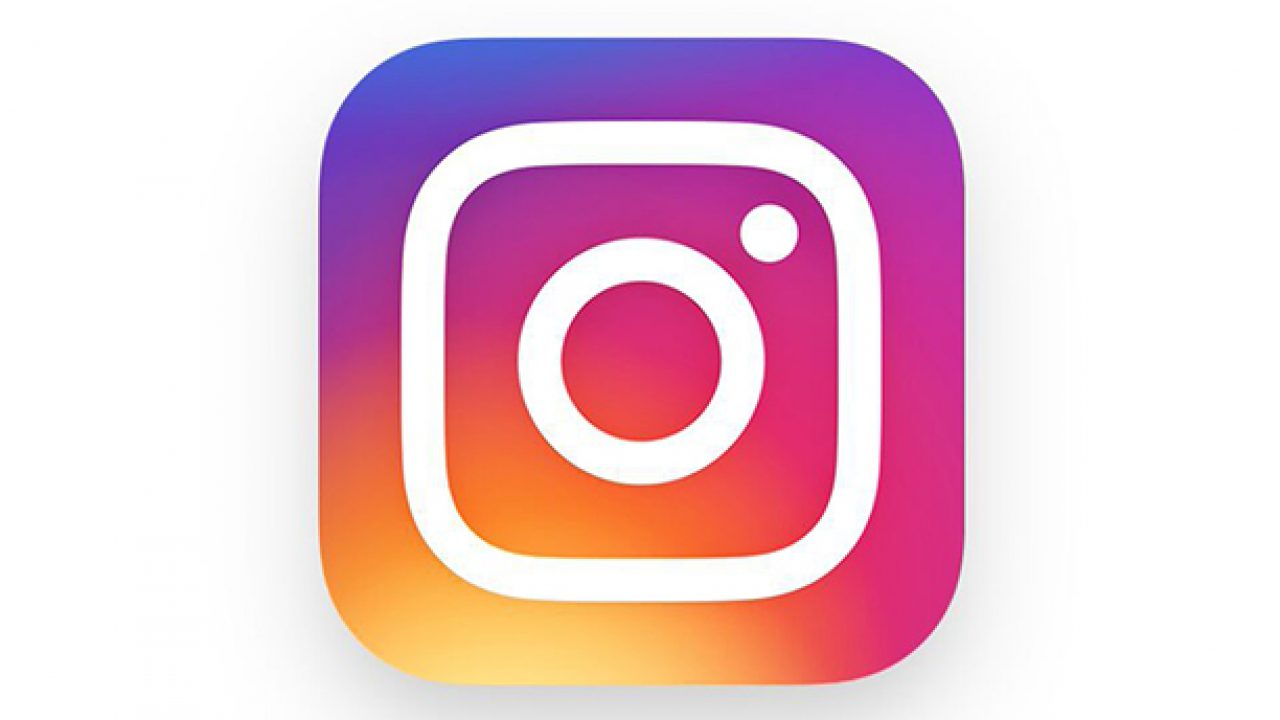 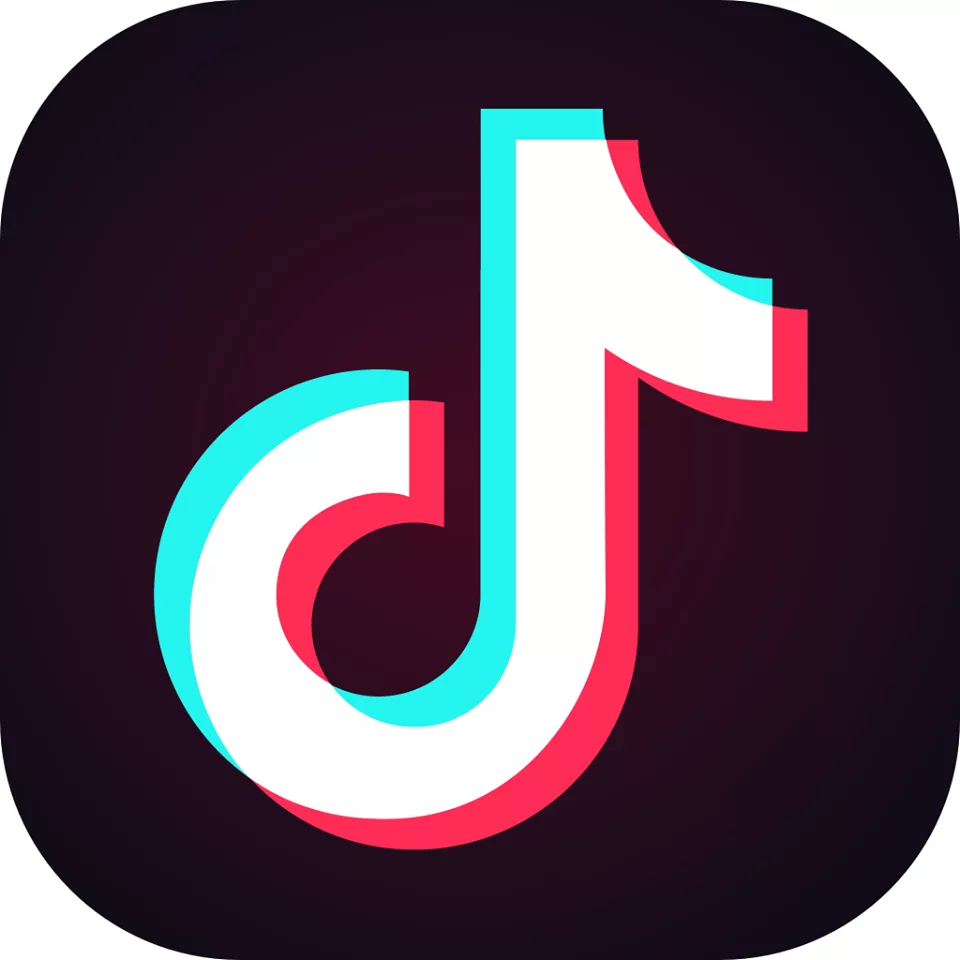  ХДАЕУ –Херсонський державний аграрно-економічний університет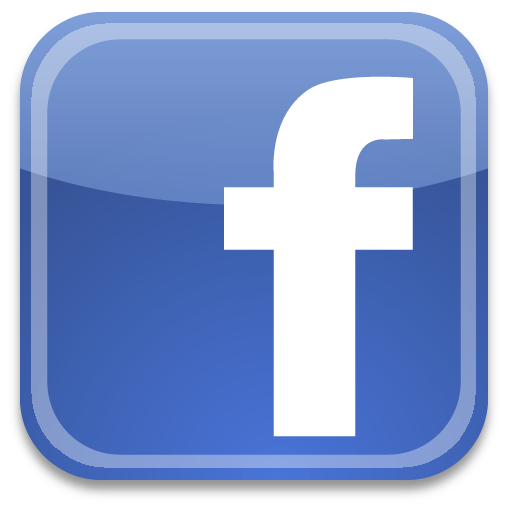 Херсонський аграрно-економічний університет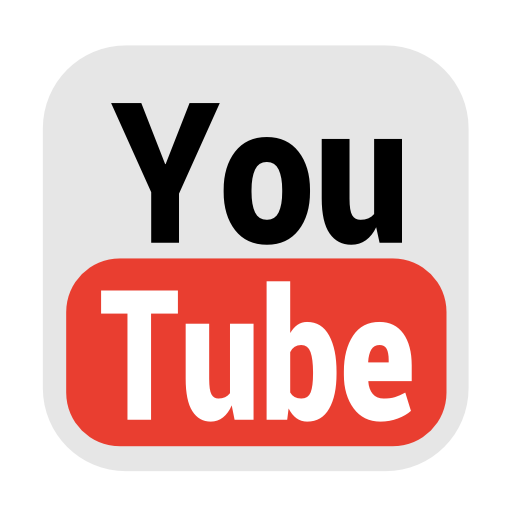 ПОЗНАЧТЕ СПЕЦІАЛЬНОСТІ ХЕРСОНСЬКОГО ДЕРЖАВНОГО АГРАРНО-ЕКОНОМІЧНОГО УНІВЕРСИТЕТУ, ЯКІ ВАС ЦІКАВЛЯТЬ ДЛЯ ВСТУПУ  ЗАВДАННЯ І ТУРУ З УКРАЇНСЬКОЇ МОВИ ТА ЛІТЕРАТУРИВСЕУКРАЇНСЬКОЇ ОЛІМПІАДИ ХЕРСОНСЬКОГО ДЕРЖАВНОГО АГРАРНО-ЕКОНОМІЧНОГО УНІВЕРСИТЕТУ ДЛЯ ПРОФЕСІЙНОЇ ОРІЄНТАЦІЇ ВСТУПНИКІВ НА ОСНОВІ ПОВНОЇ ЗАГАЛЬНОЇ СЕРЕДНЬОЇ ОСВІТИ Завдання 1 (8 балів)Складіть і запишіть речення з поданими прислівниками і співзвучними з ними словами:Нарешті - на решті, згори - з гори, вдень - в день, назустріч - на зустріч, по-перше - по перше, вбік - в бік, наскільки - на скільки, доволі - до волі.Завдання 2 (5 балів)Напишіть слова разом, окремо або через дефіс і поясніть їх правопис:Будь/коли, а/ні/коли, коли/б/то, ні/як, ніби/то, ні/скільки, наче/б/то, будь/як, де/хто, мов/би/то, аби/хто, хтозна/де, той/таки, де/в/кого, з/ким/небудь, пізнав/таки,   таки/зрозумів,   що/хвилини,   що/небудь,   чи/що
Завдання 3 (15 балів)Від поданих іменників утворіть присвійні прикметники чоловічого, жіночого та середнього родів:Василь, Микола, Софія, Матвій, Григорій, Марія, Іван, Лука, Одарка, Ольга, Юлія, Юрій, Артем, Яків, ВіталійЗавдання 4 (11 балів)Від поданих слів утворіть можливі слова за допомогою суфіксів –ськ(ий), -ств(о):Черемош, Дрогобич, Прага, француз, убогий, Воронеж, таджик, Волинь, Черкаси, киргиз, Козелець, Владивосток, товариш, Бахмач, Золотоноша, Рига, Гамбург, Кременчук, Верхній Рогачик, П’ятихатки, Кривий Ріг, тюрк, гігант, боягуз, чуваш, Полісся, латиш, декабрист, студент, казах, ткач, Случ, багач, Балхаш, Прилуки, інтелігент, Іртиш, матрос, Гаага, волох, Умань, Ірпінь, Сиваш, гуцул
Завдання 5 (15 балів)Виправте мовленнєві недоліки:слідуючі фактори, з одної сторони, з другої сторони, проживаючи по адресу, користуватися повагою, заключний звіт, заключний баланс; подати допомогу, податок на добавлену вартість, грати важну роль; мінімальний прожитковий мінімум, виявляється виявленою недостача; повідомляємо, що ваше повідомлення; у десять годин ранку, значно більш важливі культури, збирання покосів пшениці, у липні місяці; звіт про стан сівби озімих, збор урожаю, гарний агроном, виконання задач, збільшення ціни на ячмень, підвищення випуску сільхозпродукції; комісія по питаннях, звіт за виконану роботу, згідно інструкції, по вашому дорученню, заходи по поліпшенню, навчати господарюванню; сімидесяти відсотківЗавдання 6 (4 бали)Увідповідніть справжнє прізвище автора з персонажами його твору:Завдання 7 (4 бали)Поєднайте рядки того самого поетичного твору:Уривок твору1 	«Народився Бог на санях в лемківськім містечку Дуклі...»2 	«Ради тебе перли в душі сію ади тебе мислю і творю…»3 	«Я на гору круту крем’яную Буду камінь важкий підіймать…»4 	«Сміються, плачуть солов’ї І б’ють піснями в груди...»Уривок творуА 	«Буду жити, поки жити Мені дозволить дух життя!»Б	«Маю я святе синівське право З матір’ю побуть на самоті…»В	«У долоні у Марії місяць – золотий горіх...»Г 	«Відбились зорі у воді, Летять до хмар тумани…»Д 	«Може, квіти зійдуть – і настане Ще й для мене весела весна…»Завдання 8 (4 бали)Співвіднесіть художні образи з назвою поетичного твору:Художні образи1 	«курочка ряба», «вишні чорноокі»2 	«веселий світ», «щасливі води»3 	«старі гаї», «місячні весняні ночі»4 	«росяниста доріжка», «солов’їні гаї»Назва творуА 	«Пісня про рушник»Б	«Ви знаєте, як липа шелестить...»В	«Задивляюсь у твої зіниці…»Г 	«Українське альфреско»Д 	«Молюсь і вірю. Вітер грає...»Завдання 9 ( до 30 балів)У публіцистичному стилі напишіть есе «Як Тарас Шевченко може допомогти збудувати в Україні сім’ю вольну, нову?».
Уведіть дві доречні цитати з досліджень про Т.Г. Шевченка для розкриття теми твору. Використайте порівняльні звороти (не менше 2), відокремлені обставини (не менше 2), відокремлені означення (не менше 2). Підкресліть звороти та відокремлені члени речення. Обсяг твору 2-3 сторінки.Завдання 10 (4 бали)Співвіднесіть ім’я митця з висловлюванням про нього:Митець1 Іван Франко2 Тарас Шевченко      3 Іван Нечуй- Левицький4 ІванКотляревськийВисловлюванняА 	«У  своєму творі  поет повертає вас лицем  до вічних аксіом (“Нема на світі України, Немає другого Дніпра…  В  своїй  хаті  своя  правда…”)  і нагадує нам вічні біблійні кари за переступ і зраду їх…»Б	«Поет висловлює впевненість у відродженні  національної самосвідомості й гідності поневоленого, але  не  скореного великого європейського народу, щаслива будучина  асоціюється в поета з колом “вольних народів”,  де засяють і українці, де наш люд буде “хазяїном домовитим”…»В	«Та особливо його зацікавили  горяни – люди з “багатою фантазією, із своєрідною психікою“.  Адже гуцул і в ХХ ст. залишився “глибоким язичником“, він усе життя проводить “у боротьбі зі злими духами“, які населяють ліси, гори, води…»Г 	«Крізь  товщу століть задивляється в ту глибінь поет, що був дитям запорозького сміху,  здатного попри всі нещастя на руїнах рідної Трої утверджувати волю до життя…»Д 	«Саме такий контраст між покликанням людини та її щоденним життям постає в його творі, де на прикладі однієї родини показане життя українського пореформеного селянства з усіма труднощами й суперечностямПрізвищеІм’я По-батьковіПредмети ЗНО, на які зареєструвались Предмети, які обираю для ОлімпіадиАдреса проживанняАдреса проживанняАдреса проживанняАдреса проживанняНазва навчального закладуНомер телефону особистийПІБ та номери телефонів батьків (не обов’язково; на випадок, якщо не зможемо до Вас дотелефонуватись)E-mailНАЗВА СПЕЦІАЛЬНОСТІНАЗВА СПЕЦІАЛЬНОСТІНАЗВА СПЕЦІАЛЬНОСТІАгрономіяВодні біоресурси та аквакультураПідприємництво, торгівля та біржова діяльністьЗахист і карантин рослинНауки про ЗемлюГотельно-ресторанна справаСадівництво та виноградарствоАрхітектура та містобудування ТуризмАгроінженеріяБудівництво та цивільна інженеріяФізична культура та спортХарчові технологіїГеодезія та землеустрійПублічне управління та адмініструванняТехнологія виробництва та переробки продукції тваринництваГідротехнічне будівництво, водна інженерія та водні технологіїФінанси, банківська справа та страхуванняВетеринарна гігієна, санітарія і експертизаЕлектроенергетика, електротехніка та електромеханікаМенеджментЕкологіяДизайн середовищаМенеджмент інформаційних технологійСадово-паркове господарствоМаркетингОблік і оподаткуванняТехнології захисту навколишнього середовищаЕкономікаЛісове господарствоПравоСправжнє прізвище автора1 	Іван Левицький2 	Григорій Квітка3 	Іван Тобілевич4 	Іван Лозов’ягінПерсонажі творуА 	Марися та Степан БоруліБ	Омелько та Маруся КайдашіВ	Наум та Настя ДротиГ 	Наталка та Гриць СіркиД 	Меланія та Михайло Черевані